Wiener Bezirksfestwochen 2012Sagenhaftes und Unsagbaresaus dem Grenzgebiet von Traum, Phantasie und Wirklichkeit, 
musik-dramatisch umgesetzt von 
Franz Schubert, Carl Loewe, Richard Wagner, Richard Strauss, und anderen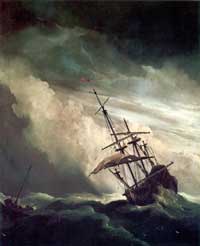 "Die Zeit, die ist ein sonderbar Ding"... über die Liebe in sehr unterschiedlichen Facetten,gefangen und erfüllt in den Rollenbildern des 19. Jahrhunderts.*"Traum und Erwachen"Sehnsucht, Angst, Schmerz, Freude – weißt du es noch?Dienstag, 15. Mai 2012 - 19:30 
Festsaal des Bezirksamtes Rudolfsheim 
(1150 Wien, Gasgasse 10 - nahe Westbahnhof) 
mit
Ingrid Haselberger, Sopran 
Christian Haselberger, Bass-Bariton 
Wladimir Borodin, KlavierEintritt frei.